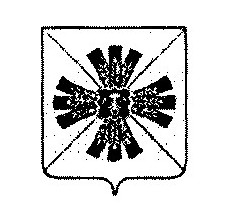 РОССИЙСКАЯ ФЕДЕРАЦИЯ КЕМЕРОВСКАЯ ОБЛАСТЬПРОМЫШЛЕННОВСКИЙ МУНИЦИПАЛЬНЫЙ РАЙОНАДМИНИСТРАЦИЯ ПРОМЫШЛЕННОВСКОГО МУНИЦИПАЛЬНОГО РАЙОНАПОСТАНОВЛЕНИЕот 25.11. 2013г. 2067-П	 О создании межведомственной комиссии по проверке безопасности горнолыжного объектаВ целях принятия необходимых мер по обеспечению безопасности жизни и здоровья туристов на горнолыжном объекте ООО «Санаторий Танай» и в связи с предстоящим открытием горнолыжного сезона, администрация Промышленновского муниципального района постановляет:1. Создать межведомственную комиссию по проверке безопасности горнолыжного объекта ООО «Санаторий Танай»;2. Утвердить состав межведомственной комиссии в следующем составе согласно Приложению 1.3. Контроль за исполнением постановления возложить на заместителя Главы района по социальным вопросам Т.В.Мясоедову.Глава районаА.И.ШмидтПриложение 1Состав межведомственной комиссии по проверке безопасности горнолыжного объектаМясоедова Татьяна Васильевна - заместитель района по социальным вопросам, председатель межведомственной комиссии;Члены комиссии:Осадчая Марина Николаевна- начальник Управления культуры, молодежной политики, спорта и туризма администрации Промышленновского муниципального района, заместитель председателя межведомственной комиссии;Удовиченко Наталья ВикторовнаУфимцев Алексей Анатольевич- председатель комитета по экономике и предпринимательству;- начальник отдела военно-мобилизованной подготовки, ГО и ЧСБаранов Юрий Владимирович- и.о. главного врача МБУЗ «Центральная районная больница»;Данилин Сергей Прокофьевич- начальник, полковник полиции Отдела МВД России по Промышленновскому району (по согласованию);Черданцев Эрик Юрьевич- начальник Территориального отдела ТУ Роспотребнадзора по Промышленновскому и Крапивинскому районам (по согласованию);Суханов Иван Владимирович- начальник ГУ «20 отряд Федеральной Противопожарной Службы по Кемеровской области» МЧС (по согласованию);